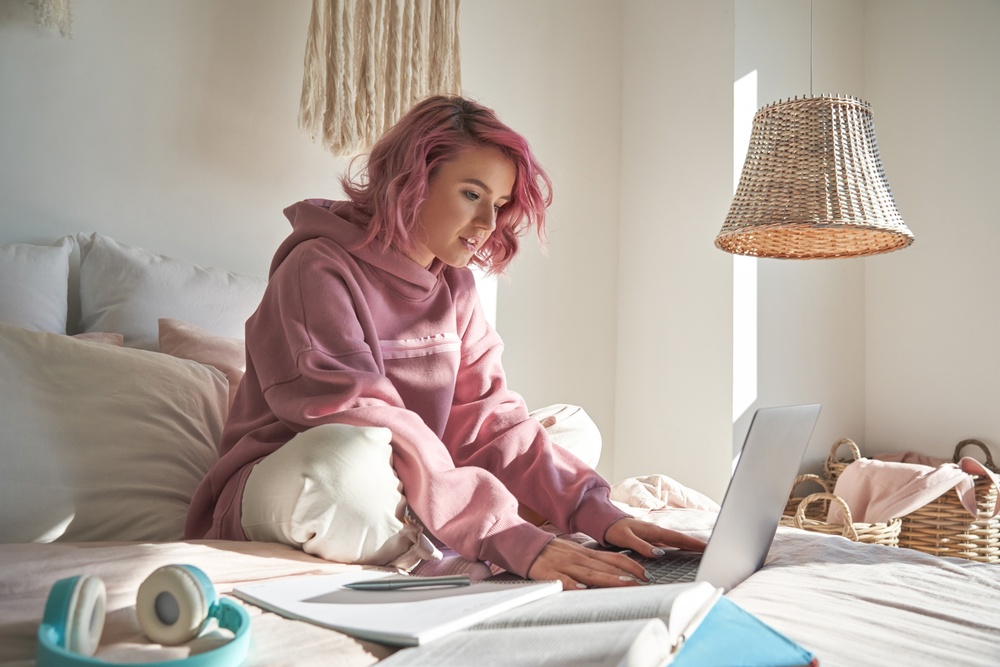 Безопасность в интернете. Что надо знать и о чем говорить с детьми.

Мы знаем, что интернет — это не только развлечение, общение и источник знаний. В сети, как и в жизни, немало угроз. Некоторые из них — очевидны, о других не догадываются даже взрослые. О чем же надо периодически напоминать себе и ребёнку, чтобы не стать жертвой мошенников, обмана или буллинга?

Не занимайтесь овершерингом.

«В среду мы уезжаем в отпуск, вернемся только через 10 дней» — постит подросток текст с фоткой, радуясь предстоящему отдыху. Порой, еще и геометку ставит. Напомните ребёнку (и себе заодно), что делиться радостью — это нормально, но не всегда стоит делать это в моменте. Так же как и не стоит отмечать свой номер школы (и родителей это тоже касается — радостные фотографии первоклашек на фоне школьного крыльца — плохая идея), указывать мобильный телефон, ставить геометки с домашним адресом или тщательно демонстрировать интерьер квартиры.

Не разговаривай с незнакомцами.

Кажется, это правильно актуально только для реальной жизни. Но нет: в онлайн-реальности 75% детей получали запрос дружить от незнакомцев, треть из них были взрослыми. Напоминайте ребёнку, что в социальных сетях или играх за Аней, которой 14 лет, может прятаться 40-летний Иван. В интернете опасности от незнакомцев в каком-то смысле даже больше, чем в реальной жизни — ведь мы не всегда понимаем и знаем, с кем точно переписываемся. Здесь надо было осторожнее.

Будьте внимательнее с фейковыми сайтами.

Подозрительными в сети могут быть не только люди, но и сайты. Кликать по незнакомым ссылкам, которые пришли с неизвестных номеров — плохая идея. Скачивать игры и программы с неофициальных сайтов даже в нынешних условиях — тоже. Фишинговые сайты — опасность, избежать которую не всегда удаётся даже взрослым. Часто эти ресурсы выглядят как официальные, за исключением одной буквы в названии сайта или дополнительной цифры. Перепроверяйте сайты, на которых делаете покупки через поиск или вводите адрес вручную.

Выходите из своих аккаунтов.

Если заходите в соцсети или в свои профили на сайте с чужого компьютера или гаджета, не забывайте выходить из своего профиля. Да, даже если это телефон лучшего друга. Ваш аккаунт — это хранилище конфиденциальной информации, которую надо защищать.

Опасности в интернете не означают, что онлайн-ресурсов надо всеми силами избегать. Ездить на машинах или путешествовать в каком-то смысле тоже опасно, но, минимизируя риски, мы учимся получать выгоду от поездки на или похода в горы. С онлайном все то же самое: интернетом надо научиться пользоваться правильно, тогда польза превысит все опасности.